14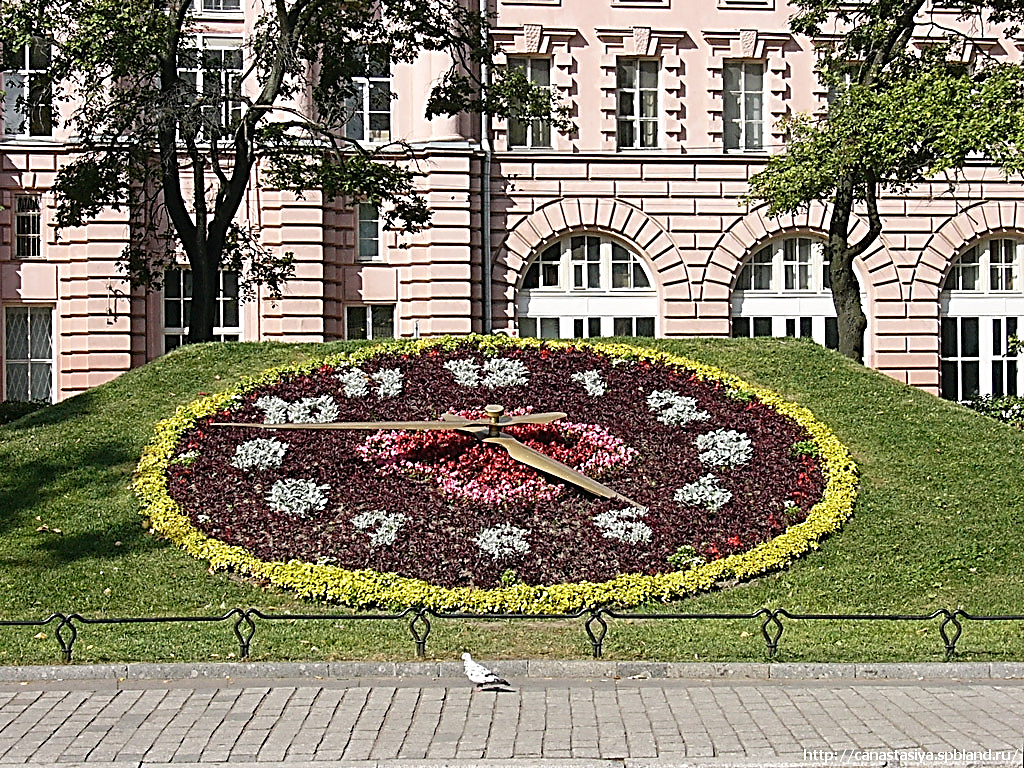 У растений, имеющих яркие и крупные лепестки венчиков, наиболее отчетливо проявляются суточные биоритмы. Цветки таких растений раскрываются и закрываются периодически на протяжении суток.Эту способность растений люди заметили очень давно. Так, в Древней Греции и Риме на цветниках высаживали растения, цветки которых открывали и закрывали свои венчики в разное время суток. По таким «биологическим часам» можно определять время. Конечно, точность работы «биологических часов» определяется многими факторами. Время цветочные часы показывают только в ясный солнечный день, в дождливую же или пасмурную погоду цветы обычно не раскрываются вовсе или открываются в другое время. Известный шведский натуралист VIII века Карл Линней подметил периодичность в цветении растений и разработал так называемые цветочные часы. Такие часы были в городе Упсале в Швеции (на фото). Механизмы, регулирующие биоритмы живых организмов изучены очень слабо.У растений, имеющих яркие и крупные лепестки венчиков, наиболее отчетливо проявляются суточные биоритмы. Цветки таких растений раскрываются и закрываются периодически на протяжении суток.Эту способность растений люди заметили очень давно. Так, в Древней Греции и Риме на цветниках высаживали растения, цветки которых открывали и закрывали свои венчики в разное время суток. По таким «биологическим часам» можно определять время. Конечно, точность работы «биологических часов» определяется многими факторами. Время цветочные часы показывают только в ясный солнечный день, в дождливую же или пасмурную погоду цветы обычно не раскрываются вовсе или открываются в другое время. Известный шведский натуралист VIII века Карл Линней подметил периодичность в цветении растений и разработал так называемые цветочные часы. Такие часы были в городе Упсале в Швеции (на фото). Механизмы, регулирующие биоритмы живых организмов изучены очень слабо.У растений, имеющих яркие и крупные лепестки венчиков, наиболее отчетливо проявляются суточные биоритмы. Цветки таких растений раскрываются и закрываются периодически на протяжении суток.Эту способность растений люди заметили очень давно. Так, в Древней Греции и Риме на цветниках высаживали растения, цветки которых открывали и закрывали свои венчики в разное время суток. По таким «биологическим часам» можно определять время. Конечно, точность работы «биологических часов» определяется многими факторами. Время цветочные часы показывают только в ясный солнечный день, в дождливую же или пасмурную погоду цветы обычно не раскрываются вовсе или открываются в другое время. Известный шведский натуралист VIII века Карл Линней подметил периодичность в цветении растений и разработал так называемые цветочные часы. Такие часы были в городе Упсале в Швеции (на фото). Механизмы, регулирующие биоритмы живых организмов изучены очень слабо.Расположите предложенные виды растений в порядке времени раскрытия их цветков.Расположите предложенные виды растений в порядке времени раскрытия их цветков.Расположите предложенные виды растений в порядке времени раскрытия их цветков.АКозлобородник луговойКозлобородник луговойАДГВББНоготки полевые Ноготки полевые АДГВБВКувшинка белая Кувшинка белая АДГВБГОдуванчик обыкновенный Одуванчик обыкновенный АДГВБДЦикорий дикий Цикорий дикий АДГВБ15Установите последовательность развития паразита, представленного на фотографии, начиная с инвазионной стадии для промежуточного хозяина.Установите последовательность развития паразита, представленного на фотографии, начиная с инвазионной стадии для промежуточного хозяина.Установите последовательность развития паразита, представленного на фотографии, начиная с инвазионной стадии для промежуточного хозяина.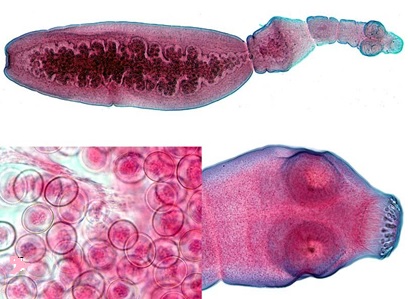 АРотовая полость человека, крупного рогатого скотаРотовая полость человека, крупного рогатого скотаГАЕВДБЗЖБЖелудок собакиЖелудок собакиГАЕВДБЗЖВПечень, сердце, легкие, мозг человека, крупного рогатого скотаПечень, сердце, легкие, мозг человека, крупного рогатого скотаГАЕВДБЗЖГЯйцоЯйцоГАЕВДБЗЖДРотовая полость собакиРотовая полость собакиГАЕВДБЗЖЕЖелудок человека, крупного рогатого скотаЖелудок человека, крупного рогатого скотаГАЕВДБЗЖЖШерсть собакиШерсть собакиГАЕВДБЗЖЗКишечник собакиКишечник собакиГАЕВДБЗЖ16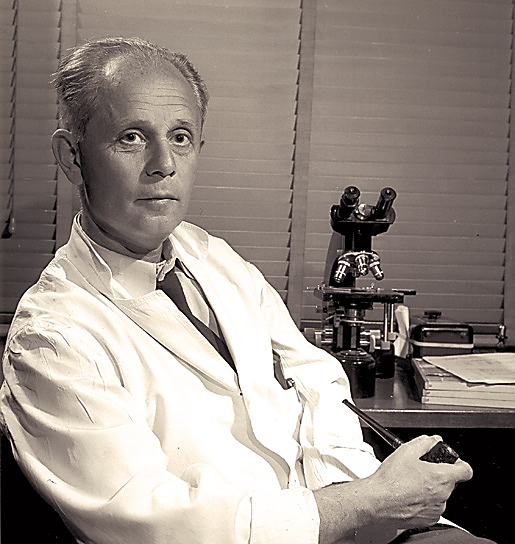 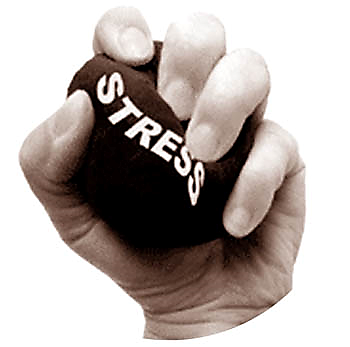 Термин стресс ввёл канадский физиолог Ганс Селье в 1927 году. Что происходит с человеком при стрессе? Установите последовательность событий при стрессе.Термин стресс ввёл канадский физиолог Ганс Селье в 1927 году. Что происходит с человеком при стрессе? Установите последовательность событий при стрессе.Термин стресс ввёл канадский физиолог Ганс Селье в 1927 году. Что происходит с человеком при стрессе? Установите последовательность событий при стрессе.АУровень глюкозы в крови повышается, работа сердца усиливается, сосуды кожи и кишечника сужаются, сосуды мозга и мышц расширяются, кровяное давление повышается, дыхание учащаетсяУровень глюкозы в крови повышается, работа сердца усиливается, сосуды кожи и кишечника сужаются, сосуды мозга и мышц расширяются, кровяное давление повышается, дыхание учащаетсяЕБВГАДБВозбуждение передается в гипоталамусВозбуждение передается в гипоталамусЕБВГАДВВ течение долей секунды информация передается в надпочечникиВ течение долей секунды информация передается в надпочечникиЕБВГАДГВ кровь мгновенно выбрасывается адреналин В кровь мгновенно выбрасывается адреналин ЕБВГАДДОрганизм готов противостоять стрессу, ему необходима двигательная активность.Организм готов противостоять стрессу, ему необходима двигательная активность.ЕБВГАДЕРецепторы органов чувств воспринимают информацию о реакции тревогиРецепторы органов чувств воспринимают информацию о реакции тревогиЕБВГАД17Проанализируйте схему и определите номера правильных суждений:Проанализируйте схему и определите номера правильных суждений:Проанализируйте схему и определите номера правильных суждений: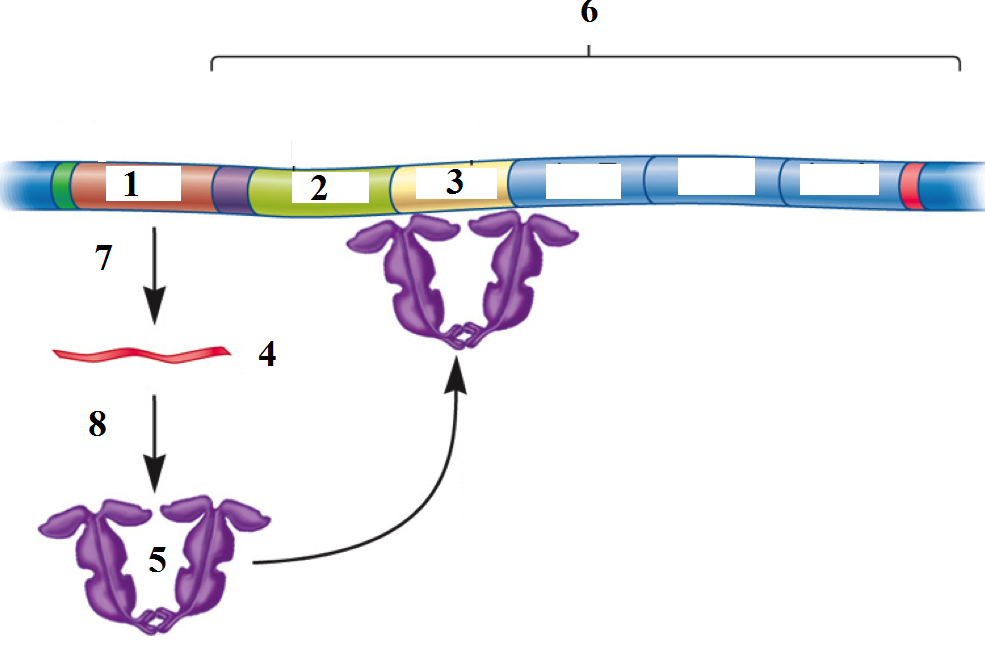 1Схема иллюстрирует регуляцию процесса трансляции.Схема иллюстрирует регуляцию процесса трансляции.246892Белок регулятор находится в активном состоянии.Белок регулятор находится в активном состоянии.246893Гены, представленные на схеме, состоят из экзонов и интронов.Гены, представленные на схеме, состоят из экзонов и интронов.246894В данный период клетка не нуждается в белке, закодированном на данном участке ДНК.В данный период клетка не нуждается в белке, закодированном на данном участке ДНК.246895На схеме представлены четыре структурных гена.На схеме представлены четыре структурных гена.246896Процесс регуляции протекает в цитоплазме.Процесс регуляции протекает в цитоплазме.246897Процесс регуляции протекает в нуклеоплазме.Процесс регуляции протекает в нуклеоплазме.246898Этап под цифрой восемь протекает при обязательном участии 70S-рибосомЭтап под цифрой восемь протекает при обязательном участии 70S-рибосом246899Такого типа регуляция может протекать у паразитов и симбионтов организма человека.Такого типа регуляция может протекать у паразитов и симбионтов организма человека.2468918Проанализируйте рисунок и фотографию, и, определите номера правильных суждений:Проанализируйте рисунок и фотографию, и, определите номера правильных суждений:Проанализируйте рисунок и фотографию, и, определите номера правильных суждений: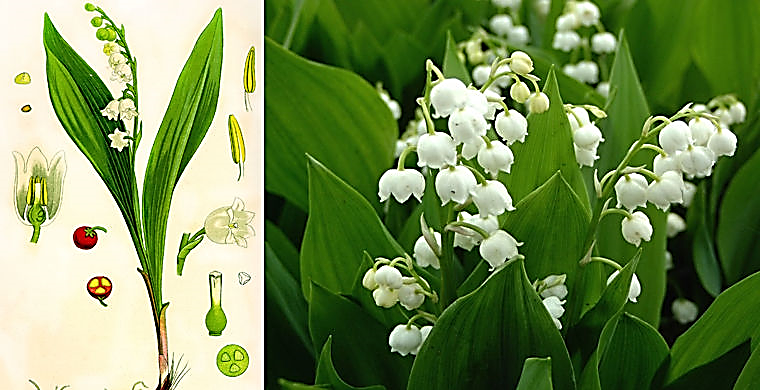 Ландыш майский (ConvallariamajalisL.)- символ весны, тепла, чистоты и нежности. Все мы любим этот цветок за его хрупкость и простую красоту. Но ландыш – это признанное официальной фармакопеей тринадцати стран лекарственное растение, полезные свойства которого нашли свое применение при лечении сердечных и иных заболеваний. Ландыш майский (ConvallariamajalisL.)- символ весны, тепла, чистоты и нежности. Все мы любим этот цветок за его хрупкость и простую красоту. Но ландыш – это признанное официальной фармакопеей тринадцати стран лекарственное растение, полезные свойства которого нашли свое применение при лечении сердечных и иных заболеваний. Ландыш майский (ConvallariamajalisL.)- символ весны, тепла, чистоты и нежности. Все мы любим этот цветок за его хрупкость и простую красоту. Но ландыш – это признанное официальной фармакопеей тринадцати стран лекарственное растение, полезные свойства которого нашли свое применение при лечении сердечных и иных заболеваний. Выберите правильные утверждения, относящиеся к этому растению и его свойствам.Выберите правильные утверждения, относящиеся к этому растению и его свойствам.Выберите правильные утверждения, относящиеся к этому растению и его свойствам.1Это растение относят к отделу Цветковые, классу Однодольные, семейству Спаржевые.Это растение относят к отделу Цветковые, классу Однодольные, семейству Спаржевые.3567892Большая листовая пластинка свидетельствует о том, что это растение светолюбивое.Большая листовая пластинка свидетельствует о том, что это растение светолюбивое.3567893Формула цветка: * P (3+3) A 3+3 G (3)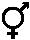 Формула цветка: * P (3+3) A 3+3 G (3)3567894Плод: ложная ягодаПлод: ложная ягода3567895Гликозиды ландыша характеризуются наименьшей токсичностью по сравнению с гликозидами большинства других лекарственных растений.Гликозиды ландыша характеризуются наименьшей токсичностью по сравнению с гликозидами большинства других лекарственных растений.3567896Наиболее богаты гликозидами корневища. Наиболее богаты гликозидами корневища. 3567897Ландыш давно культивируют, получены сорта с более крупными, а также махровыми цветками.Ландыш давно культивируют, получены сорта с более крупными, а также махровыми цветками.3567898Растения рода Convallariaизвестны науки ещё с доледникового времени.Растения рода Convallariaизвестны науки ещё с доледникового времени.3567899Ландыш – национальный цветок Финляндии.Ландыш – национальный цветок Финляндии.35678919Проанализируйте иллюстративный материал и определите номера правильных суждений:Проанализируйте иллюстративный материал и определите номера правильных суждений:Проанализируйте иллюстративный материал и определите номера правильных суждений:1На фотографиях представлены тотальные препараты и микрофотографии.На фотографиях представлены тотальные препараты и микрофотографии.12452Для адаптации в организмехозяина регулярной смене подлежит структура под номером десять.Для адаптации в организмехозяина регулярной смене подлежит структура под номером десять.12453Продукты жизнедеятельности накапливаются в структуре под номером двенадцать и из организма, представленного объекта не выводятся.Продукты жизнедеятельности накапливаются в структуре под номером двенадцать и из организма, представленного объекта не выводятся.12454Структуры, в которых происходит сперматогенез, обозначены под номером пять.Структуры, в которых происходит сперматогенез, обозначены под номером пять.12455Под номером три обозначен пищевод паразита человека.Под номером три обозначен пищевод паразита человека.12456Под номером четыре обозначена матка паразита человека.Под номером четыре обозначена матка паразита человека.124520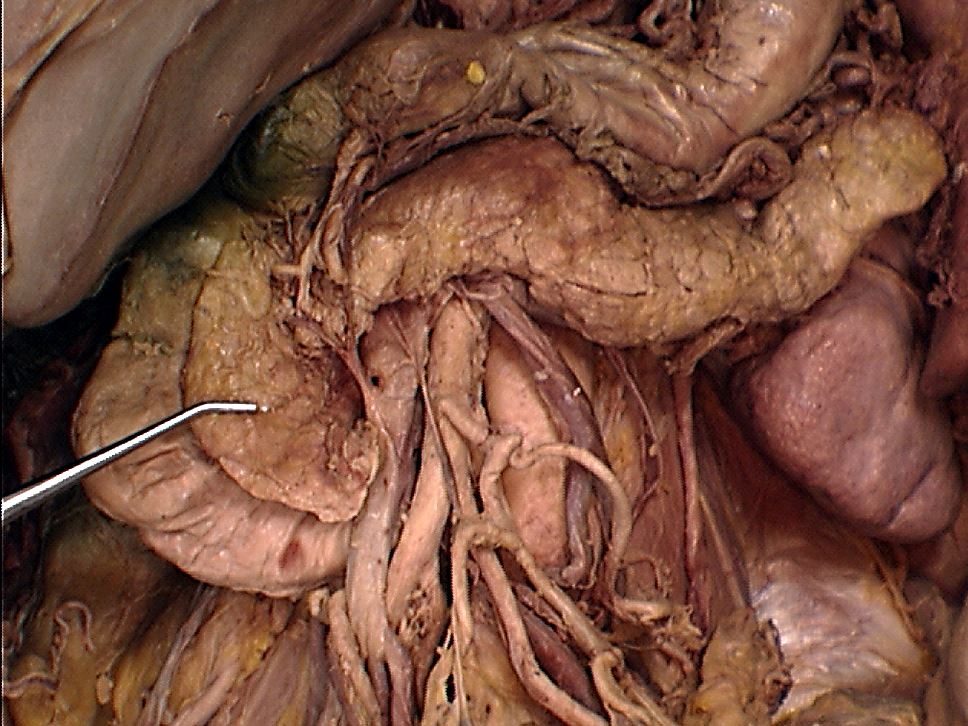 На фотографии вы видите орган, имеющий важное значение в регуляции обмена веществ в организме человека. Проанализируйте фотографию, определите орган и выберите утверждения, характеризующие его строение ифункционирование.На фотографии вы видите орган, имеющий важное значение в регуляции обмена веществ в организме человека. Проанализируйте фотографию, определите орган и выберите утверждения, характеризующие его строение ифункционирование.На фотографии вы видите орган, имеющий важное значение в регуляции обмена веществ в организме человека. Проанализируйте фотографию, определите орган и выберите утверждения, характеризующие его строение ифункционирование.1Орган эктодермального происхождения.Орган эктодермального происхождения.3452Место депонирования гликогена.Место депонирования гликогена.3453При образовании химуса происходит активация функционирования данного органа.При образовании химуса происходит активация функционирования данного органа.3454При патологии органа боль ощущается в левом или правом подреберье, часто носит опоясывающий характер.При патологии органа боль ощущается в левом или правом подреберье, часто носит опоясывающий характер.3455Патология органа может сопровождаться повышением уровня сахара в крови.Патология органа может сопровождаться повышением уровня сахара в крови.345